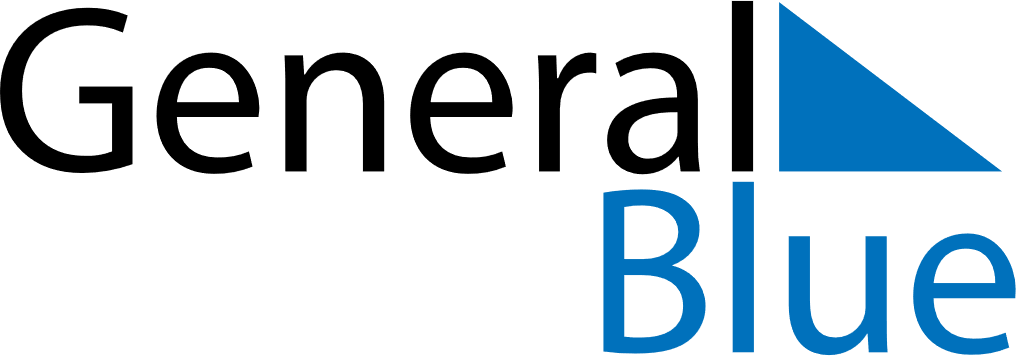 September 2021September 2021September 2021El SalvadorEl SalvadorSUNMONTUEWEDTHUFRISAT123456789101112131415161718Independence Day192021222324252627282930